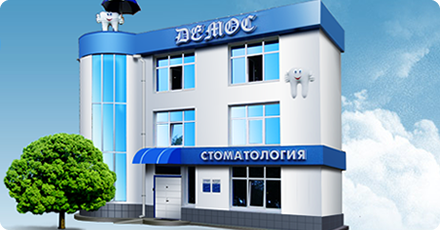 НАПРАВЛЕНИЕ НА РЕНТГЕНОЛОГИЧЕСКОЕ ИССЛЕДОВАНИЕ  (ОРТОПАНТОМОГРАФИЮ) ЧЕЛЮСТЕЙ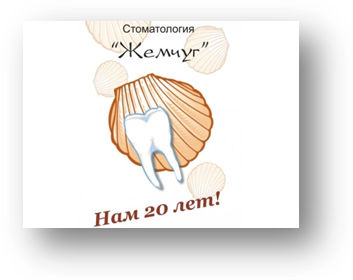 В рентген-кабинет ООО «Стоматология «Жемчуг» Г. Тюмень, ул. Комсомольская, д. 56, корпус 1Режим работы: Пн-Пт – с 9.00 до 19.00, Сб, Вс – выходнойЗапись по телефонам: 8 (3452) 45 07 08; 8 (3452) 38 86 08ФИО пациента________________________________________________________________________   Полная дата рождения_________________________________________________________________ Диагноз:  Аномалия прикуса         Дата:________________________________________________________________________________Врач, номер телефона: Яковлева Мария Игоревна, 8 (3452) 96 25 90, стоматологическая клиника ООО «Демос»,  http://ортодонтия-тюмень.рф, e-mail: ortodont72@ya.ruСПЕЦИАЛЬНАЯ ЦЕНА 600 рублей Время исследования занимает 15-30 минут                                                                                                   Все металлические предметы и украшения с головы и шеи необходимо убрать!